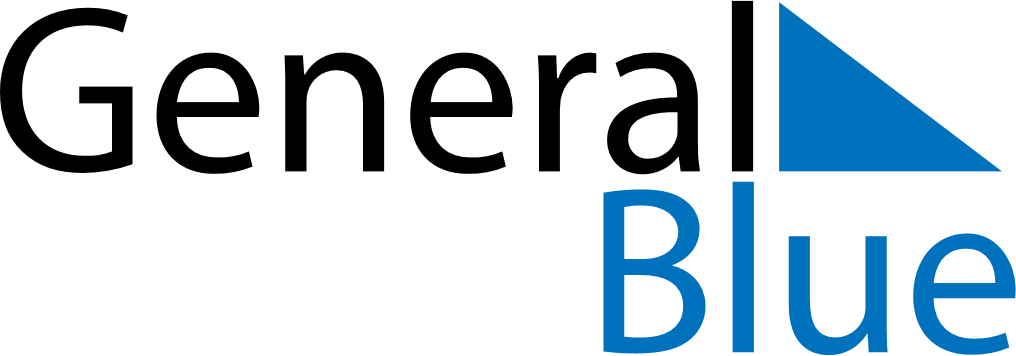 Weekly CalendarOctober 23, 2022 - October 29, 2022SundayOct 23MondayOct 24TuesdayOct 25WednesdayOct 26ThursdayOct 27FridayOct 28SaturdayOct 29